AGENDA  Welcome/Call to OrderRoll CallPledge of AllegianceOld BusinessSign Law Setback Parking Law ReviewFire Department Opposition to OSHA Requirements (possible action)Rules of Procedures for Meetings (discussion only)New BusinessLetter of Support for Chemung County Planning BoardAdjournmentVILLAGE OF HORSEHEADSVILLAGE OF HORSEHEADSVILLAGE OF HORSEHEADSVILLAGE OF HORSEHEADSVILLAGE OF HORSEHEADSVILLAGE OF HORSEHEADSVILLAGE OF HORSEHEADS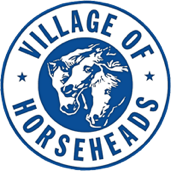 202 SOUTH MAIN STREETHORSEHEADS, NY 14845MayorKevin AdamsCLERK’S OFFICE - (607) 739-5691CLERK’S OFFICE - (607) 739-5691CLERK’S OFFICE - (607) 739-5691Deputy MayorWilliam GoodwinAttorneyJohn G. GroffVILLAGE MANAGER - (607) 739-5691VILLAGE MANAGER - (607) 739-5691VILLAGE MANAGER - (607) 739-5691TrusteesPatricia GrossClerk-TreasurerDonna DawsonFAX - (607) 739-3941FAX - (607) 739-3941FAX - (607) 739-3941George KoliwaskyManagerNathan Naglewww.horseheads.orgwww.horseheads.orgwww.horseheads.orgRon Finefrock